                                                                             Escola Municipal de Educação Básica Augustinho Marcon                                                                             Catanduvas(SC), junho de 2020.                                                                             Diretora: Tatiana M. B. Menegat.                                                                                                                                                                                                    Assessora Técnica-Pedagógica: Maristela Apª. B. Baraúna.                                                                             Assessora Técnica-Administrativa: Margarete P. Dutra.                                                                                                                                                                Professora: Jaqueline Demartini                                                                       Disciplina: Inglês                                                                      3º ano                   AULA 02 – SEQUÊNCIA DIDÁTICA –INGLÊS – 08 A 12 DE JUNHOCatanduvas, June 11th 2020Today is ThursdayMonths of the year – Meses do AnoObserve o Calendar – Calendário. (Não precisa copiar no caderno)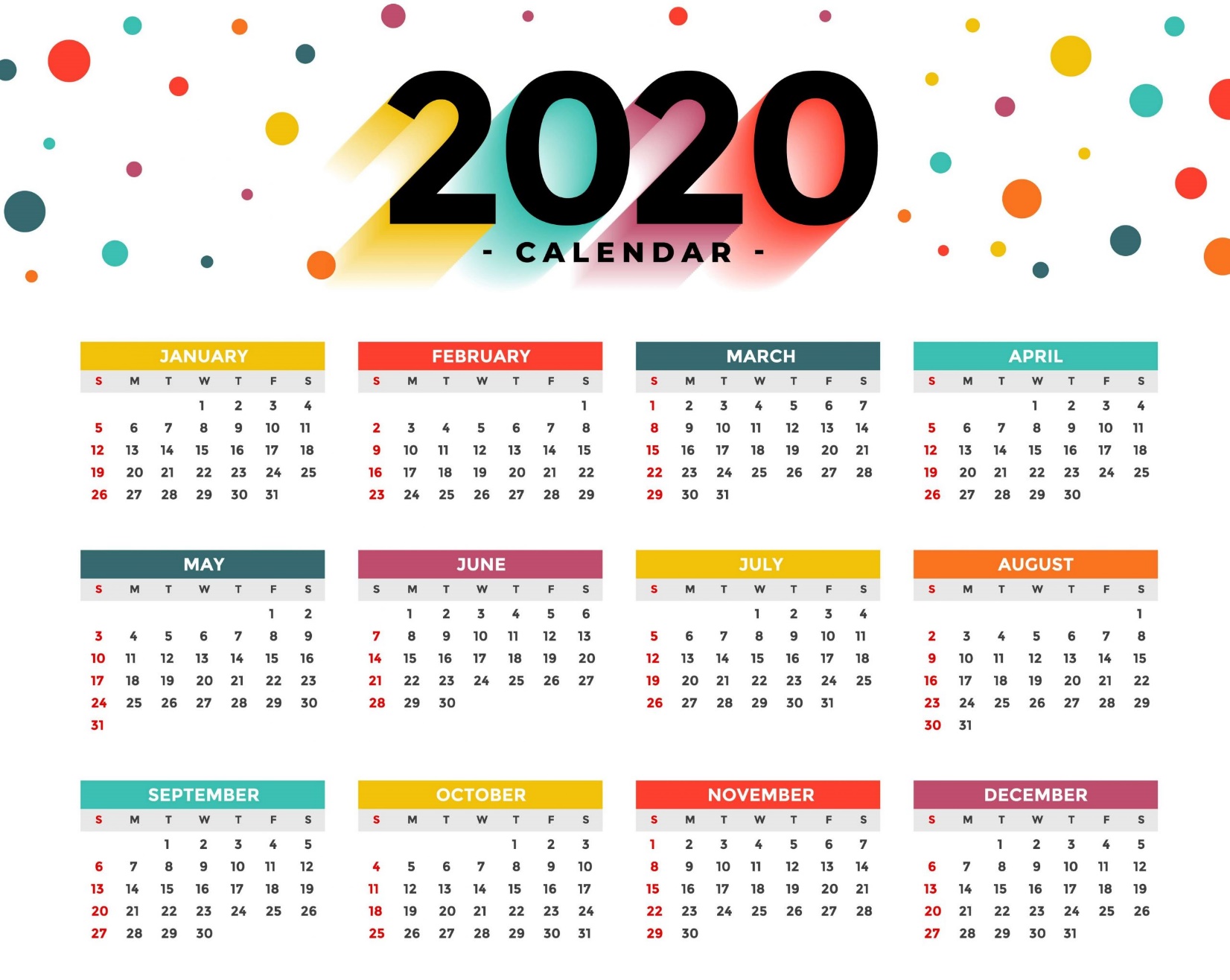 Vamos ouvir os meses do ano em Inglês e cantar uma música!The Months Chant: https://www.youtube.com/watch?v=gtc4c1JlAEMMonths of the Year Song: https://www.youtube.com/watch?v=Fe9bnYRzFvkATIVIDADE 1 – Copie no caderno e escreva os meses do ano na ordem correta: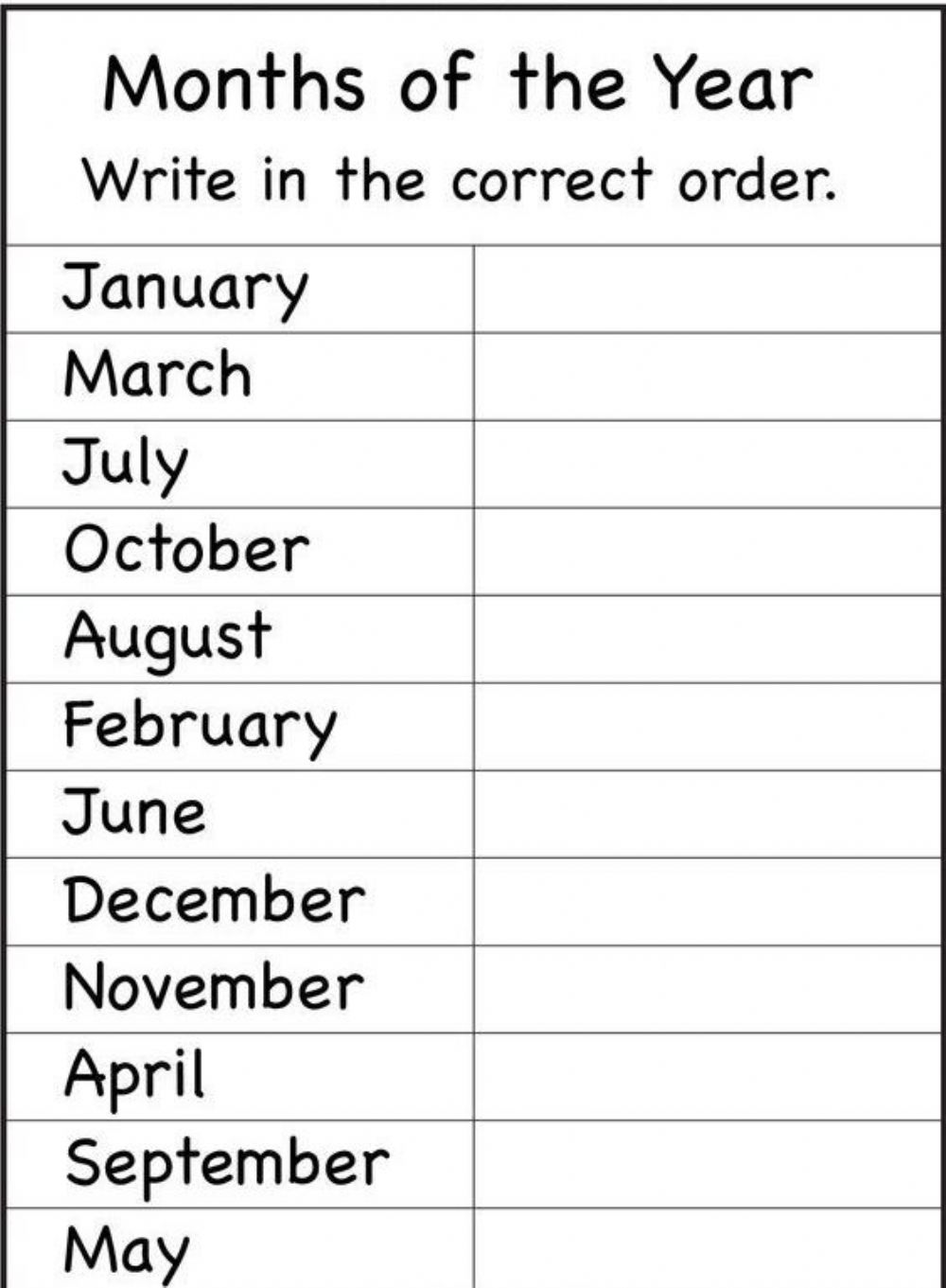 